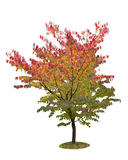 Veckobrev v.39Hej hej! Nu känns det verkligen att hösten är här och med alla vackra färger är det enda som saknas lite sol så vi får lite vitaminer också.I klass 3-4 har vi denna vecka fortsatt arbeta med vikingatiden och det kommer vi även att fortsätta lite med nästa vecka och förhoppningsvis kommer vi också att komma in på medeltiden. NO fortsätts med skogen. På svenskan ska vi komma in på lite ordklasser nästa vecka. Vi kommer också att fortsätta med Astrid Lindgren och John Bauer. I några veckor så har det vart sagt att det ska vara orientering men det har av olika orsaker inte kunnat genomföras men nu finns det ett löfte om att det kommer att vara orientering nästa vecka. Kom ihåg ombyte, tvål och handduk!I klass 5-6 har vi i SO pratat lite om IS efter filmen förra veckan, vi har i samband med det också pratat om terrorism och fundamentalism. Vi har nu gått in på kristendomen och fortsätter arbeta vidare med våra stora världsreligioner. På svenskan har vi tittat på Robinson Crouse och har kommit in på att skriva berättelser, hur man ska göra och vilka delar som ska vara med i en berättelse. Jag talade om att eleverna bör ligga på sidan 29 och många har tagit hem. Detta var en del av att lära eleverna att ta ansvar för sitt skolarbete, hade det vart en obligatorisk läxa hade jag informerat om detta långt innan. På bilden har de arbetat med mönster, både linjära och rangoli, de har även arbetat med höstbilder av olika slag. Nästa vecka kommer vi gå in mer på olika konstnärer och bildanalyser av kända konstverk. I några veckor så har det vart sagt att det ska vara orientering men det har av olika orsaker inte kunnat genomföras men nu finns det ett löfte om att det kommer att vara orientering nästa vecka. Kom ihåg ombyte, tvål och handduk!Vi vill påminna om att skolplatsen nu ska fungera bra. Det är väldigt bra om ni anmäler era barn där om de är sjuka så att de inte får ogiltig frånvaro. Har man inte tillgång till skolplatsen så är det självklart helt okej att ni ringer oss.Ha en underbar helg!Mvh Rolf, Sofie, Anna, Åke, Linnea och ToveDatum att komma ihåg:17/10 Bad, livräddning för sexorna28/11 Bad, en andra chans på livräddning för klass 6Viktiga nummer:Sjukanmälan till skolan görs på skolplatsen. Ni loggar in med ert bankid. (Omden möjligheten inte finns så hör av er till skolan på 0270420166)Hällbo buss: 0278-19005. Direkt till taxi: 070-3637365Skolmobilen 0727043948		VändGlosorna är på onsdagarVeckans ord är på fredagarNyhetsläxa torsdagar för åk 3–6Ni kan nu också träna glosor på: www.glosor.euAnvändarnamn: sofieilstadLösenord: stratjaraskolaVeckans ord klass 3Veckans ord klass 4Veckans ord klass 5Veckans ord klass 6fotbollsplanugglahjälpsamsjaskigläsebokslocknarenhjordarsärskildpennfodralbättrehjältarstjällyckotalvisslahjärnansjoknäsdropparvittnehjärtligaskjutbanablåbärssoppaallraridhjälmenkanskehuvudkuddevåfflahjulspåretsjunkaveckodaglyssnahjärnskakningskältändsticksaskhellregjordeskylltglasstruthimlengjortsjälsomnagjutasköttsomras gjutitskymningGlosor klass 3Glosor klass 3Glosor klass 4Glosor klass 4Glosor klass 4boxlådaAmericaAmerikacornerhörnwe´revi ärghostspökewherevarHow about you?Vad tycker du?you´re du/ni ärliketycka omtablebordthere isfinns detwhitevitwoodskogGlosor klass 5Glosor klass 5Glosor klass 6Glosor klass 6Glosor klass 6brilliant toppenagreehålla medcheapbilligbarkskällacokecoca colabusyupptagenexpensivedyrcallropa pålatersenarecottagehus, stugaskateboardrullbrädadetectivedetektivsportssporthuntjaga, jaktinsideinutileaveslövpoliteartigspotfläckstartbörjastrangekonstigtailsvanstreasureskattwagvifta påwoodskogwriterförfattare